Qu’est-ce qu’un registre de santé et de sécurité au travail ?Ce registre est destiné à signaler toutes les observations et/ou suggestions relatives à l'amélioration de la santé, de la sécurité et des conditions de travail au sein de la collectivité.L’utilisation et l’exploitation du Registre de Santé et de Sécurité au Travail permettent :De contribuer à garantir de bonnes conditions de sécurité aux agents et à préserver leur santé ;De favoriser l’expression des agents sur ces problématiques ;D’améliorer les conditions de travail au quotidien ;D’avoir un historique des aspects relatifs à la santé et à la sécurité au sein des services et de suivre leur évolution à travers les réponses apportées ;De collecter des informations au plus près du terrain et d’aider l’autorité territoriale dans sa démarche de prévention des risques professionnels.Qui peut le compléter ?Le registre de santé et de sécurité au travail est mis à la disposition des agents et le cas échant des usagers.Qui peut le consulter ?L’autorité territoriale : elle consigne les observations ;Le médecin du travail : le registre est tenu à sa disposition ;L’ACFI, Agent Chargé de la Fonction d’Inspection ;Les membres du CST (Comité Social Territorial) ou de la F3SCT (Formation Spécialisée en Santé Sécurité et Conditions de travail) ;L’agent de prévention : il veille à la bonne tenue du registre ;Tout organisme ou toute personne compétente dans le domaine de la prévention des risques professionnels.Où le conserver ?Le registre de santé et de sécurité au travail, devant être tenu à la disposition des agents, doit être conservé dans un endroit facilement accessible.Lieu de conservation du registre :Références règlementaires En application du décret n°85-603 du 10 juin 1985 modifié relatif à l’hygiène et à la sécurité du travail ainsi qu’à la médecine professionnelle et préventive dans la fonction publique territoriale, notamment :L’article 3-1 modifié par l’article 104 du décret N°2021-571 du 10 mai 2021 : « Un registre coté de santé et de sécurité au travail est ouvert dans chaque service et tenu par les agents mentionnés à l'article 4. Ce document contient les observations et suggestions des agents relatives à la prévention des risques professionnels et à l'amélioration des conditions de travail.Le registre de santé et de sécurité au travail est mis à la disposition de l'ensemble des agents et, le cas échéant, des usagers. Il est également mis à la disposition des agents chargés d'une fonction d'inspection mentionnés à l'article 5 et de la formation spécialisée en matière de santé, de sécurité et des conditions de travail ou, à défaut, du comité social territorial. »L’article 4-1 modifié par l’article 104 du décret N°2021-571 du 10 mai 2021 :« I. - La mission des agents mentionnés à l'article 4 est d'assister et de conseiller l'autorité territoriale auprès de laquelle ils sont placés, dans la démarche d'évaluation des risques et dans la mise en place d'une politique de prévention des risques ainsi que dans la mise en œuvre des règles de sécurité et d'hygiène au travail visant à :1° Prévenir les dangers susceptibles de compromettre la sécurité ou la santé des agents ;2° Améliorer les méthodes et le milieu du travail en adaptant les conditions de travail en fonction de l'aptitude physique des agents ;3° Faire progresser la connaissance des problèmes de sécurité et des techniques propres à les résoudre ;4° Veiller à l'observation des prescriptions législatives et réglementaires prises en ces matières et à la bonne tenue du registre coté de santé et de sécurité au travail dans tous les services.II. - Au titre de cette mission, les agents mentionnés à l'article 4 :1° Proposent des mesures pratiques propres à améliorer la prévention des risques ;2° Participent, en collaboration avec les autres acteurs, à la sensibilisation, l'information et la formation des personnels.3° Participent, en lien avec l'autorité territoriale, à l'élaboration des projets de délibération prévus à l'article 5-6.III. - Le conseiller de prévention ou, à défaut, l'un des assistants de prévention est associé aux travaux de la formation spécialisée en matière de santé, de sécurité et des conditions de travail ou, à défaut, de cette instance sociale territoriale. Il assiste de plein droit, avec voix consultative, aux réunions de cette instance, lorsque la situation de la collectivité auprès de laquelle il est placé est évoquée. »Notice d’utilisation Le présent registre de santé et de sécurité au travail constitue un exemple, qui devra être dupliqué au sein de la collectivité et des établissements publics en autant d’exemplaires que cela s’avérera nécessaire (un par service ou par site géographique selon la taille de la collectivité).Que peut-on signaler sur le registre SST ?Ces derniers pourront y retranscrire leurs observations en matière d’hygiène et de sécurité dans le travail quotidien, pour :Signaler un dysfonctionnement, une anomalie :Poser des questions relatives à l’hygiène, à la santé et à la sécurité du travail ;Proposer des améliorations relatives à l’hygiène, à la santé et à la sécurité du travail.Ces observations peuvent avoir pour objet :L’aménagement des locaux ;Les machines ou outils ;Les équipements de protection individuelle ;Les équipements de protection collective ;L’hygiène. Pour chaque remarque inscrite dans le registre, l’autorité territoriale donne son avis et si elle estime qu’elles sont pertinentes, elle prend les mesures nécessaires.Quand compléter le registre SST ?Dès lors qu’un agent observe :Un risque encouru éventuel ;Un accident, un incident ou un presque accident vu ou vécu ;Un dysfonctionnement ou le non-fonctionnement d’une installation ou d'un dispositif de sécurité ;Toute suggestion relative à la prévention des risques et à l’amélioration des conditions de travail, etc.Comment renseigner le registre SST ?Il convient de compléter sur la première fiche vierge libre les informations suivantes : Vos noms et prénoms fonction, service et signature ;La date et l’heure de l'observation ;Vos observations : risques ou dangers encourus, les circonstances détaillées de la survenance d'un fait, incident ou accident, en précisant les facteurs matériels et humains ayant concouru à sa réalisation, tout fait, toute cause motivant une suggestion ;La ou les propositions de solutions envisageables, selon vous.Personne à informerLe supérieur hiérarchique, qui lui-même préviendra l’agent de prévention de la collectivité.Suites donnéesDes observations, avis, remarques ou propositions éventuelles seront inscrits sur les cadres prévus par :Votre supérieur hiérarchique ;L’agent de prévention ;Le Comité Social Territorial ou la F3SCT (si besoin) ;La décision de l’Autorité territoriale sera inscrite dans le cadre prévu à cet effet.RécapitulatifClôture d’une fiche Lorsque l’action a été réalisée, la fiche peut être clôturée.Clôture et archivage du registreLa réglementation ne prévoit pas l’archivage du registre. Cependant, pour des modalités pratiques, il peut être nécessaire de clore un registre (par exemple quand il est complet ; comporte un grand nombre de fiches, à la suite d’une réorganisation des services …).Si un nouveau registre est ouvert à la suite, la numérotation des fiches se poursuivra.NB : tous les registres clôturés doivent rester accessibles pour toutes consultations. Informations aux agentsLes agents viseront la liste d’émargement (Emargement information aux agents) dès lors qu’ils auront reçu l’information. Consultation du registreAprès chaque consultation, les visas de consultation des acteurs suivants seront apposés :Autorité Territoriale ;Médecin du travail ;Agent de prévention ;CST ou F3SCT ;ACFI ;Toutes personnes compétentes dans le domaine de la prévention.Informations et contactsLa collectivitéL’autorité territorialL’agent de préventionLe CST ou la F3SCTLe médecin du travailLe service prévention des risques professionnelsVisa des consultationsAutorité territoriale, chefs de service, secrétaire générale, médecin du travail, ACFI, agent de prévention, etc.Exemplaire d’une fiche à compléter en cas d’observation(s), de suggestion(s) dans le but d’améliorer les conditions de travail des agentsActeurAction1L’agent 
déclareIl consigne ses observations et suggestions relatives à l’hygiène et à la sécurité sur les fiches numérotées2LE RESPONSABLE hiÉRARCHIQUE SIGNALEAprès avoir été informé par l’agent, son responsable hiérarchique sollicite l’agent de prévention3L’agent de prévention constateIl prend connaissance des informations inscrites. Puis, il informe l’autorité territoriale.4Le responsable hiÉrarchique propose et met en œuvre En concertation avec l’agent de prévention, il propose à l’autorité territoriale et met en œuvre les mesures qui s’imposent.5l’autoritÉ territoriale viseElle vise le document et décide de la mise en place des améliorations proposées6L’agent de prÉvention rend compteSi nécessaire, l’agent le présentera au CST/ à la F3SCT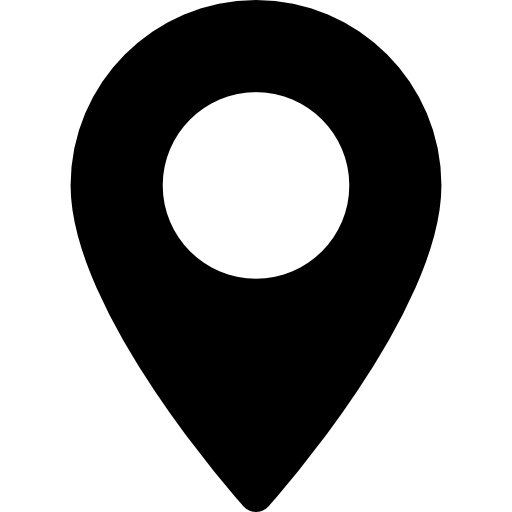 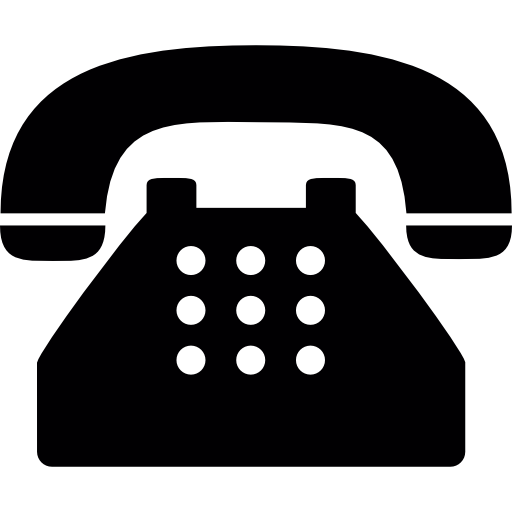 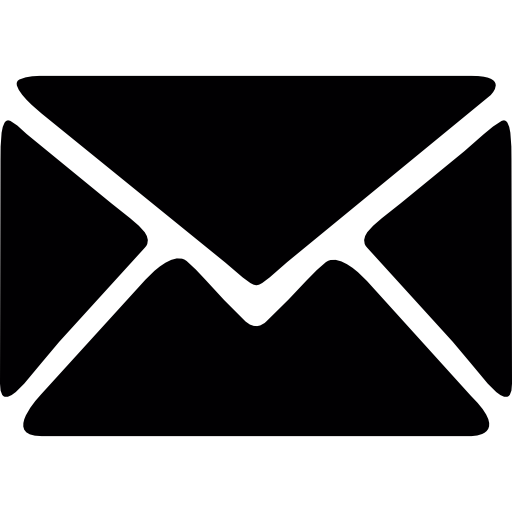  /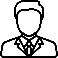 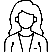  /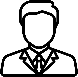 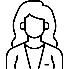 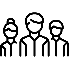 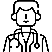 Centre de Gestion de la Fonction Publique Territoriale de la Seine-Maritime40 allée de Ronce76230 Isneauville02 35 59 71 11https://www.cdg76.fr/Service prévention des risques professionnelsCentre de Gestion de la Fonction Publique Territoriale de la Seine-Maritime40 allée de Ronce76230 Isneauville02 35 59 71 11https://www.cdg76.fr/Consultations du registreConsultations du registreConsultations du registreConsultations du registreConsultations du registreDateNom/PrénomEn qualité deRemarques éventuellesSignatureREGISTRE DE SANTÉ ET DE SÉCURITÉ AU TRAVAILREGISTRE DE SANTÉ ET DE SÉCURITÉ AU TRAVAILREGISTRE DE SANTÉ ET DE SÉCURITÉ AU TRAVAILREGISTRE DE SANTÉ ET DE SÉCURITÉ AU TRAVAILFiche n°1À remplir par l’agentÀ remplir par l’agentÀ remplir par l’agentÀ remplir par l’agentÀ remplir par l’agent DateNom – PrénomService - FonctionObservationsSuggestion(s) d’améliorationSignature07/12/23DUPONT AlineService administratif Secrétaire de mairiePrise électrique descelléedans le hall d’accueil de lamairieFaire réparer la priseélectrique par une Personne compétenteDUPONTÀ remplir par le supérieur hiérarchiqueÀ remplir par le supérieur hiérarchiqueÀ remplir par le supérieur hiérarchiqueÀ remplir par le supérieur hiérarchiqueÀ remplir par le supérieur hiérarchiqueDateNom – PrénomObservationsSuggestion(s) d’améliorationSignatureÀ remplir par l’agent de préventionÀ remplir par l’agent de préventionÀ remplir par l’agent de préventionÀ remplir par l’agent de préventionÀ remplir par l’agent de préventionDateNom – PrénomObservationsSuggestion(s) d’améliorationSignature07/12/23LEFEBVRE NICOLASSignalement pris en compteDemande de réparation faite :07/12/2023Entreprendre les travauxnécessaire pour supprimerle risque.LEFEBVREÀ remplir par le Comité Social Territorial (si besoin)À remplir par le Comité Social Territorial (si besoin)À remplir par le Comité Social Territorial (si besoin)À remplir par le Comité Social Territorial (si besoin)À remplir par le Comité Social Territorial (si besoin)DateNom – PrénomObservationsSuggestion(s) d’améliorationSignatureÀ remplir par l’autorité territorialeÀ remplir par l’autorité territorialeÀ remplir par l’autorité territorialeÀ remplir par l’autorité territorialeÀ remplir par l’autorité territorialeDateNom – PrénomObservationsSuggestion(s) d’améliorationSignature11/12/23Martin AlexandrePris en compteSensibiliser les agents au risqueélectriqueMartinClôture de la fiche n°1Clôture de la fiche n°1Nom – Prénom : LEFEBVRE NICOLASEn qualité de : Agent de préventionDate et Signature : 15/12/2023LEFEBVREREGISTRE DE SANTÉ ET DE SÉCURITÉ AU TRAVAILREGISTRE DE SANTÉ ET DE SÉCURITÉ AU TRAVAILREGISTRE DE SANTÉ ET DE SÉCURITÉ AU TRAVAILREGISTRE DE SANTÉ ET DE SÉCURITÉ AU TRAVAILFiche n°À remplir par l’agentÀ remplir par l’agentÀ remplir par l’agentÀ remplir par l’agentÀ remplir par l’agent DateNom – PrénomService - FonctionObservationsSuggestion(s) d’améliorationSignatureÀ remplir par le supérieur hiérarchiqueÀ remplir par le supérieur hiérarchiqueÀ remplir par le supérieur hiérarchiqueÀ remplir par le supérieur hiérarchiqueÀ remplir par le supérieur hiérarchiqueDateNom – PrénomObservationsSuggestion(s) d’améliorationSignatureÀ remplir par l’agent de préventionÀ remplir par l’agent de préventionÀ remplir par l’agent de préventionÀ remplir par l’agent de préventionÀ remplir par l’agent de préventionDateNom – PrénomObservationsSuggestion(s) d’améliorationSignatureÀ remplir par le Comité Social Territorial (si besoin)À remplir par le Comité Social Territorial (si besoin)À remplir par le Comité Social Territorial (si besoin)À remplir par le Comité Social Territorial (si besoin)À remplir par le Comité Social Territorial (si besoin)DateNom – PrénomObservationsSuggestion(s) d’améliorationSignatureÀ remplir par l’autorité territorialeÀ remplir par l’autorité territorialeÀ remplir par l’autorité territorialeÀ remplir par l’autorité territorialeÀ remplir par l’autorité territorialeDateNom – PrénomObservationsSuggestion(s) d’améliorationSignatureClôture de la fiche n°Clôture de la fiche n°Nom – Prénom :En qualité de :Date et Signature :